E-Mail:BATH COUNTY SCHOOLS405 WEST MAIN STREETOWINGSVILLE, KY  40360(606) 674-6314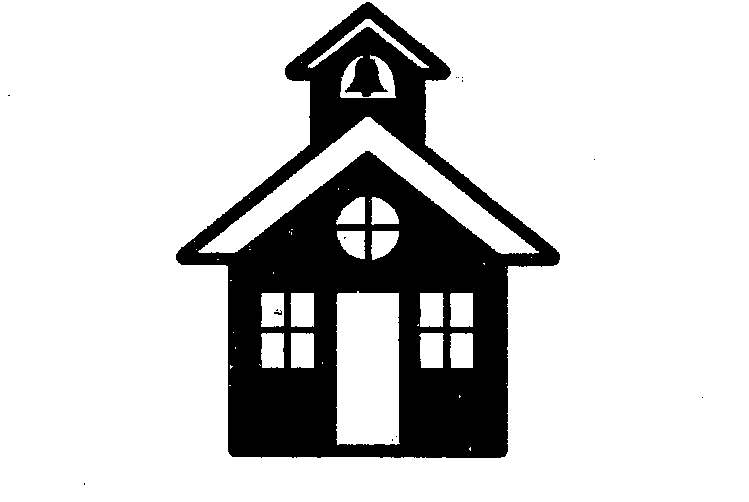 Classified Position Application FormPositionFOR OFFICE USE ONLYDate Received: ___________________For this type of employment, State Law requires a state and federal background check and a complete physical including a TB skin test as a condition of employment.Please include the following along with this application:Copy of GED or DiplomaTwo Letters of ReferencePara-Professional Test (Test can be taken at Adult Education Building)       (This application will not be valid unless all of the above information is received.)I understand that the Bath County School District may want to verify the statements I have made on this application.  I hereby give my permission for the Bath County School District to request and review employment records from previous employers, court records and police records from any local, state or federal agency keeping such records.  I also authorize the Bath County School District to obtain oral and written recommendations from the persons listed on this application, from all employers and from persons listed as personal references.It is the policy of the Bath County School system not to discriminate on the basis of race, color, religion, sex, national origin, age or disability in its educational programs or employment policies.Bath County Board of Education is an Equal Opportunity Employer PERSONAL INFORMATION PROFESSIONAL INFORMATIONBus Driver Applicants Information Only GeneralEDUCATIONAL HISTORY
GED Date Received  ____________________WORK EXPERIENCEREFERENCES (List Persons Acquainted with your former employment.  Include your present supervisor.)Name:Date:Copy of GED or DiplomaLetters of ReferencePara-Professional TestPhysicalCriminal CheckW-4 FormsI-9 FormsSIGNATURE FORMPlease read carefully and sign below.SIGNATURE FORMPlease read carefully and sign below.SIGNATURE FORMPlease read carefully and sign below.Signature of Applicant:Date:Social Security Number
  DOB Last Name                    First Name          Middle NameAddress (Current)                     CityState                                  ZIPHome PhoneBusiness PhoneAre you related to any Bath Co. Board of Education Member?Are you related to any Bath Co. Board of Education Member? Are you currently employed by Bath County Schools? Are you currently employed by Bath County Schools? Are you currently employed by Bath County Schools?How long?  __________________________Position for which you are applying:How long?  __________________________Position for which you are applying:How long?  __________________________Position for which you are applying:When would you be available for this position?When would you be available for this position?Why are you leaving your present position?Why are you leaving your present position?Current Drivers License:Current Drivers License:Operator’s:CDL:Other:Number: State:State:Expiration Date:Expiration Date:Have you had any type of vehicle accidents in the last three (3) years?Have you had any type of vehicle accidents in the last three (3) years?Have you had any type of vehicle accidents in the last three (3) years?Have you had any type of vehicle accidents in the last three (3) years?Have you had any type of vehicle accidents in the last three (3) years?Have you had any type of vehicle accidents in the last three (3) years?YesNoNoNoIf yes, give approximate datesIf yes, give approximate datesIf yes, give approximate datesIf yes, give approximate datesHas your driver’s license been suspended or revoked?Has your driver’s license been suspended or revoked?Has your driver’s license been suspended or revoked?Has your driver’s license been suspended or revoked?Has your driver’s license been suspended or revoked?Has your driver’s license been suspended or revoked?YesNoNoPlease furnish copy of license.Please furnish copy of license.Please furnish copy of license.Community Activities:Community Activities:Organizations:Organizations:Awards or Special Honors:Awards or Special Honors:Have you ever been dismissed, fired or discharged from a position of employment based on a claim of misconduct or unsatisfactory performance?Have you ever been dismissed, fired or discharged from a position of employment based on a claim of misconduct or unsatisfactory performance?Have you ever been dismissed, fired or discharged from a position of employment based on a claim of misconduct or unsatisfactory performance?Have you ever been dismissed, fired or discharged from a position of employment based on a claim of misconduct or unsatisfactory performance?Have you ever been dismissed, fired or discharged from a position of employment based on a claim of misconduct or unsatisfactory performance?Have you ever been dismissed, fired or discharged from a position of employment based on a claim of misconduct or unsatisfactory performance?Have you ever been convicted of a felony?Have you ever been convicted of a felony?GRADE SCHOOLS, HIGH SCHOOL & COLLEGESLOCATIONDATES ATTENDEDFROM              TODIPLOMA/DEGREESDATECOMPANY & LOCATIONDATESFROM                          TONATURE OF WORKNAMEPOSITIONCOMPLETE ADDRESSTELEPHONEPERSONAL STATEMENTPlease write a personal statement describing why you are applying for a classified position with the Bath County Public School System and how you are qualified for this position.